            Posadas de Diciembre 2022!!!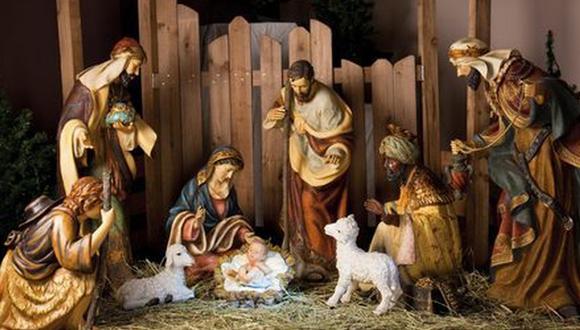        Posadas de Diciembre 2022!!!Que este tiempo de paz y armonia sea motive de que nuestro Senor Jesucristo haga morada en nuestros corazones y dejemonos guiar y sostener por su infinito Amor!Recorramos sus caminos en Amor y que como hermanos vivamos y convivamos las posadas en Nuestra Iglesia St. Elizabeth Catholic Church – 916 Maple St. Bonham Tx. 75418 a las 7:00pm empezando con los cantos de pedir posada seguido por el Rosario y cantos y Finalizando en convivencia de compartimiento.Cada comunidad y pueblo o grupo de oracion o Servidores sera el patrocinador del dia que le corresponda.May this time of peace and harmony be the reason for our Lord Jesus Christ to dwell in our hearts and let us be guided and sustained by his infinite Love!Let us walk his paths in Love and that as brothers we live and live the posadas in Our Church St. Elizabeth Catholic Church – 916 Maple St. Bonham Tx. 75418 at 7:00 p.m. beginning with the songs to ask for a posada followed by the Rosary and songs and finished in sharing.Each community and town or prayer group or Servers will be the sponsor of the day that corresponds to it.Viernes 16 de Diciembre    Comunidad LeonardSabado 17 de Diciembre Comunidad Wolfe CityDomingo 18 de Diciembre Comunidad de BonhamLunes 19 de Diciembre Ladies Guild Martes 20 de Diciembre Comunidad del SantisimoMiercoles 21 de Diciembre Renovacion (Prep. N.E)Jueves 22 de Diciembre Comunidad de Lecotres Viernes23 de Diciembre el CaminoSabado 24 de Diciembre se Acuesta el Nino Dios en el pesebre por una pareja que el padre escoja en la misa de las 10 pm     1. Friday December 16 Leonard Community     2. Saturday December 17 Wolfe City Community     3. Sunday December 18 Bonham Community     4. Monday December 19 Ladies Guild     5. Tuesday December 20 Community of the Blessed     6. Wednesday, December 21 Renewal (Prep. N.E)     7. Thursday, December 22 Community of Lectors Friday,     8. December 23 the Way     9. Saturday, December 24, Baby Jesus will be laid down in     the Manger with a couple that the father chooses at the 10 pm mass5